                                         REGIE AUTONOME INTERCOMMUNALE DE DISTRIBUTION                    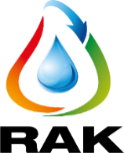 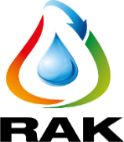 D'EAU, D'ELECTRICITE ET D’ASSAINISSEMENT LIQUIDE                                                           DE LA PROVINCE DE KENITRAAVIS D’APPEL D’OFFRES OUVERTLe 30/11/2021, il sera procédé dans les bureaux du siège de la Régie sis 8, Rue Idriss El Akbar à KENITRA, à l’ouverture des plis relatifs aux appels d’offres ouverts sur offres de prix suivants :* Pour l’AO N° 3120/21 Les notices et prospectus doivent être remises dans un pli fermé séparément du dossier de la soumission et déposées auprès du Bureau d’ordre de la RAK.*Pour l’A.O.  N° 4113/R/21, les plans peuvent être retiré sous forme de fichier informatique (CD) au Bureau du Service Achats de la RAK pendant toute la période de publication de l’AO ;les dossiers d’appel d’offres peuvent être consultés et téléchargés à partir du portail des marchés publics www.marchespublics.gov.ma;les dossiers d’appel d’offres sont aussi remis gratuitement aux soumissionnaires au niveau du Bureau  du Service Achats  de la RAK sis au n° 8, Rue Idriss  El Akbar à KENITRA-  Tél. : 05-37- 37-47-46 à 50 Fax : 05-37-37-47-72 ;Le règlement relatif aux marchés publics de la RAK est téléchargeable sur le site web www.rak.maLes pièces justificatives à fournir sont celles prévues par le Règlement de consultation ;Le contenu, la présentation ainsi que le dépôt des dossiers des concurrents doivent être conformes aux dispositions des articles 27, 29 et 31 du Rrèglement  relatif aux marchés publics de la RAK .Les concurrents peuvent :Soit déposer contre récépissé leurs plis dans le Bureau d’ordre de la RAK sis à l’adresse indiquée ci-dessus ;Soit les envoyer par courrier recommandé avec accusé de réception au bureau précité ;Soit les remettre au président de la commission d’appel d’offres au début de la séance et avant l’ouverture des plis. Soit les remettre par voie électronique au niveau du portail des marchés publics, conformément à l'arrêté du ministre de l'économie et des finances n°20-14 du 04/09/2014 relatif à la dématérialisation de la procédure des marchés publics ;